Проект«Познавательная активность детей среднего дошкольного возраста в зимний период»   Гр. «Рябинушка»                                                     Воспитатели:                                        Барыбина Ю.Л.                                                         Кубушко Е.В.Цель:Формирование знаний у детей средней группы о живой и неживой природе в зимний период.Задачи:Расширять и углублять знания детей о зимнем времени года. Формировать знания о взаимосвязи, взаимозависимости живой и неживой природы.Воспитывать бережное отношение к природе.Развивать наблюдательность, познавательную активность, инициативу.Содействовать формированию сотрудничества в детско-родительских отношениях. Этапы реализации:Подготовительный этап. -Постановка цели, задач.-Изучение методической литературы.Разработка проекта.-Подбор методической литературы. -Выбор форм работы с детьми и родителями. -Выбор основных мероприятий. -Определение объема и содержания работы для внедрения проекта. -Определение и формулировка ожидаемых результатов. Внедрение проекта. -Проведение бесед, опытов, поисково-исследовательской деятельности с детьми при участии родителей. -Составление памяток, рекомендаций для родителей.- Оформление буклетов, листовок. - Консультация для родителей -«Поисково-исследовательская деятельность дошкольников 4-5 лет»Итоговый этап. -Выставка детского рисункаИсполнители проекта и основные участники:Воспитатели группы, дети, родители (лица, их заменяющие). Ожидаемые результаты:Формирование у детей разносторонних знаний о взаимосвязи живой и неживой природы в зимний период. Воспитание бережного отношения к природе. Привлечение родителей воспитанников к сотрудничеству и взаимодействию. Актуальность проекта:В 4-5 лет ребенок активнее накапливает опыт и усваивает знания в результате непосредственного общения с природой и разговоров со взрослым. Именно поэтому у ребенка можно заложить основы понимания и взаимосвязи объектов и явлений живой и неживой природы. Объем и содержание работы: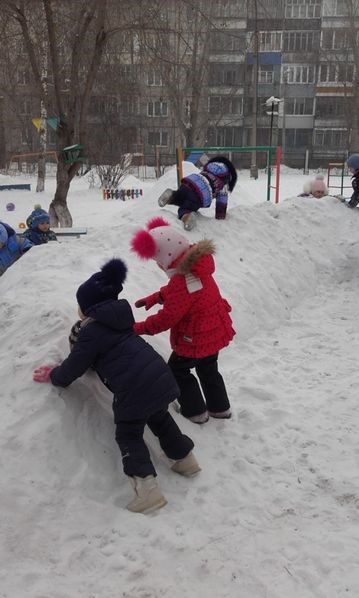 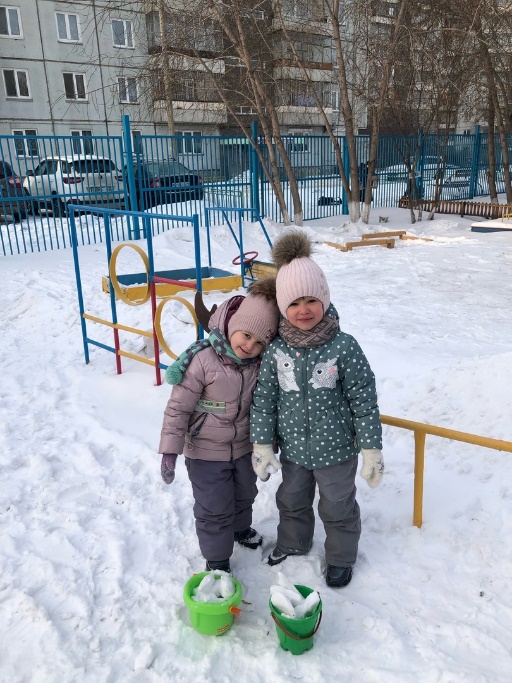 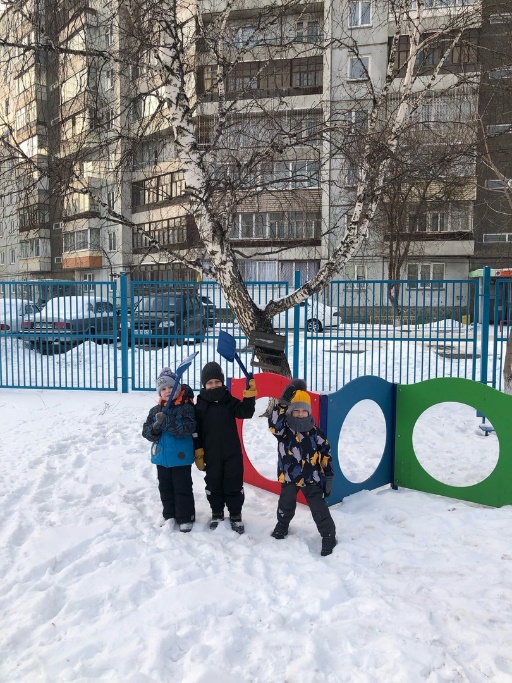 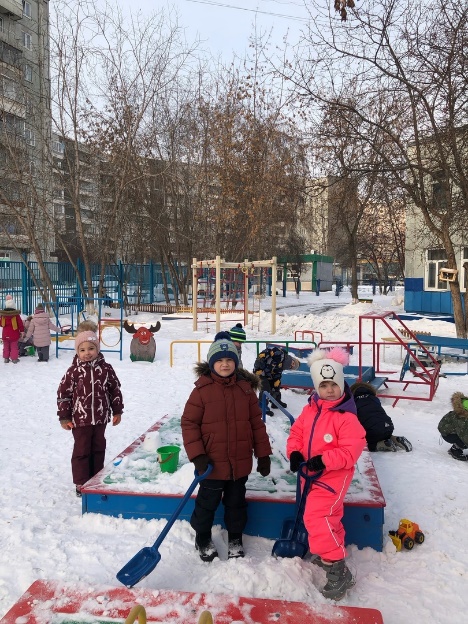 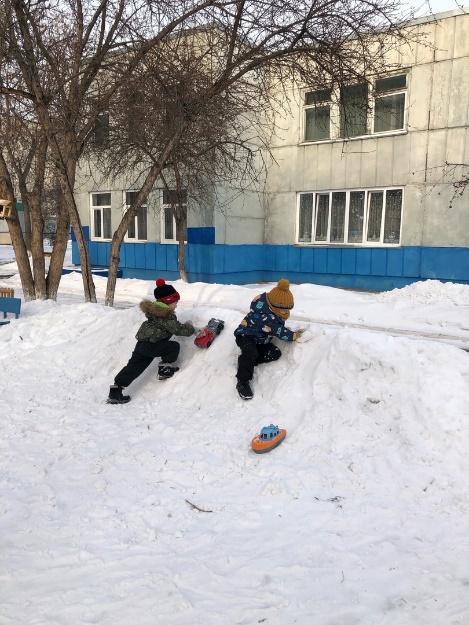 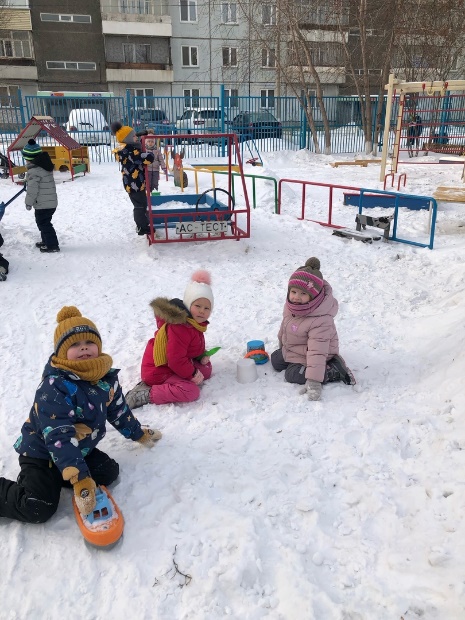 Результаты реализации проекта:Расширение кругозора детей. Повышение процента детей с высоким и средним уровнем знаний об окружающем мире по теме «Зима». Привлечение большего количества родителей воспитанников к сотрудничеству и взаимодействию. Направления деятельностиСодержание деятельностиРесурсыИсполните лиСроки реализацииНаблюдения с детьмиПтицы зимойКормушка, кормВоспитатели, дети4 -я неделя январяНаблюдения с детьмиДеревьяУчасток группы, иллюстрацииВид из окнаВоспитатели, дети4-я неделя января«Где зимуют почки?Участок группы, иллюстрацииВоспитатели, дети4-я неделя январяДеревья и кустарникиУчасток группы, иллюстрацииВоспитатели, дети4-я неделя январяУчасток нашей группыУчасток группыВоспитатели, дети-4-я неделя января«Зачем нам зима?»Участок группы, иллюстрацииВоспитатели, дети1-я неделя февраляОпыты, эксперименты, поиск«Где прячутся листья?»Участок группы, иллюстрацииВоспитатели, дети1-я неделя февраляОпыты, эксперименты, поиск«Насекомые зимой»Участок группы, иллюстрацииВоспитатели, дети1-я неделя февраляОпыты, эксперименты, поиск«Какой бывает снег?»Участок группы, иллюстрацииВоспитатели, дети2-я неделя февраляОпыты, эксперименты, поиск«Снег – вода – лед»Тазик, банка, марля (или бинт), формочкиВоспитатели, дети2-я неделя февраляЧтение произведений«Я знаю, что нужно придумать» А. БартоКнига /произведениеВоспитатели, дети2-я неделя февраля«Поет зима, аукает…» С. ЕсенинКнига /произведениеВоспитатели, дети2-я неделя февраля«Зима» И. СуриковКнига /произведениеВоспитатели, дети3-я неделя февраля«Где зимуют почки?» Н. Павлова.Книга /произведениеВоспитатели, дети2-я неделя февраля«Лес зимой» В. Бианки.Книга /произведениеВоспитатели, дети2-я неделя февраля«Под снегом на лугу» Н. ПавловаКнига /произведениеВоспитатели, дети3-я неделя февраля«Снег – что это такое?» З. Трофимова.Книга /произведениеВоспитатели, дети4-я неделя февраляРассматривание иллюстраций, картинСерия «Зимние забавы»Набор иллюстрацийВоспитатели, дети2-я неделя февраляРассматривание иллюстраций, картинСерия «Зимние праздники»Набор иллюстрацийВоспитатели, дети2-я неделя февраляРассматривание иллюстраций, картинСерия «Звери зимой»Набор иллюстрацийВоспитатели, дети3-я неделя февраляСерия «Художники о зиме»Набор иллюстрацийВоспитатели, дети4-я неделя февраляБеседыБеседы«Зима и дети. Зимние забавы»Картины, иллюстрацииВоспитатели, дети2-я неделя февраляБеседыБеседы«Если б не было зимы…»Воспитатели, дети2-я неделя февраляБеседыБеседы«Зачем людям зима?»Картины, иллюстрацииВоспитатели, дети3-я неделя февраляБеседыБеседы«Зима в лесу»Картины, иллюстрацииВоспитатели, дети4-я неделя февраляМузыкальные произведения (слушание)Музыкальные произведения (слушание)«Зимняя сказка»аудиозаписьВоспитатели, дети2-я неделя февраляМузыкальные произведения (слушание)Музыкальные произведения (слушание)«Кабы не было зимы..»аудиозаписьВоспитатели, дети3-я неделя февраля«Весёлая зима»«Весёлая зима»аудиозаписьВоспитатели, дети4-я неделя февраля«Новогодний ветер»«Новогодний ветер»аудиозаписьВоспитатели, дети2-я неделя февраляРаз морозною зимой»Раз морозною зимой»аудиозаписьВоспитатели, дети3-я неделя февраля«Вальс снежных «Вальс снежных аудиозаписьВоспитатели,4-я неделяхлопьев» из балета «Щелкунчик», муз. П.И. Чайковскогодети, февраляфевраляфевраляТворческие деятельность / заданияТворческое домашнее задание «Кому нужна зима?»/беседа-размышление/Воспитатели, дети, родители2-я неделя февраля2-я неделя февраля2-я неделя февраляТворческие деятельность / заданияРисуем дома с мамой «Зима»Воспитатели, дети, родители3-я неделя февраля3-я неделя февраля3-я неделя февраляИнформационный материал для родителейКонсультация «Поисково-исследовательская деятельность детей 4-5 лет»Воспитатели, родители4-я неделя февраля4-я неделя февраля4-я неделя февраляРекомендации для родителей«Как оборудовать комнату юного исследователя»Воспитатели, родителиВоспитатели, родители2-я неделя февраля